CATHOLIC PASTORAL CENTREROMAN CATHOLIC DIOCESE OF CALGARY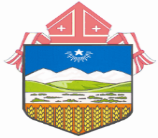 POSITION DESCRIPTIONCATECHETICS PROGRAM LEADER (PART-TIME)POSITION DESCRIPTIONCATECHETICS PROGRAM LEADER (PART-TIME)POSITION DESCRIPTIONCATECHETICS PROGRAM LEADER (PART-TIME)REPORTS TOREPORTS TOREPORTS TOCatechetics & Discipleship Ministry Coordinator (in the Interim will report directly to Director of Pastoral Ministry)Catechetics & Discipleship Ministry Coordinator (in the Interim will report directly to Director of Pastoral Ministry)Catechetics & Discipleship Ministry Coordinator (in the Interim will report directly to Director of Pastoral Ministry)OVERVIEWOVERVIEWOVERVIEWThis part-time position as Program Leader will support the Coordinator and Director of Pastoral Ministry in working with all diocesan ministries to further the diocesan mission of evangelization, specifically in the area of catechetical, religious education and sacramental programs of the diocese.This part-time position as Program Leader will support the Coordinator and Director of Pastoral Ministry in working with all diocesan ministries to further the diocesan mission of evangelization, specifically in the area of catechetical, religious education and sacramental programs of the diocese.This part-time position as Program Leader will support the Coordinator and Director of Pastoral Ministry in working with all diocesan ministries to further the diocesan mission of evangelization, specifically in the area of catechetical, religious education and sacramental programs of the diocese.RESPONSIBILITIESRESPONSIBILITIESRESPONSIBILITIESPrimary:Support the Coordinator in the effective implementation of the approved catechetical and sacramental preparation programs in the DioceseContribute to the ongoing assessment of the catechetical needs of the Diocese and the implementation of the means and strategies for effectively meeting those needsSpecific:Coordinate the implementation of the sacramental preparation programs in the Diocese Provide in-service training and ministry support to parish catechetical leadersPrepare presentations and/or training materials as requiredCoordinate the ordering and distribution of required catechetical resources and materialsParticipate in the evaluation of Diocesan catechetical programs and future initiatives Engage in research and provide recommendations on catechetical models for all ages Act as a resource person for the Coordinator to Pastors, Parish ministry leaders, Catholic schools and institutions in the area of catechesis.  Other duties as assigned by the Coordinator or Director of Pastoral Ministry Primary:Support the Coordinator in the effective implementation of the approved catechetical and sacramental preparation programs in the DioceseContribute to the ongoing assessment of the catechetical needs of the Diocese and the implementation of the means and strategies for effectively meeting those needsSpecific:Coordinate the implementation of the sacramental preparation programs in the Diocese Provide in-service training and ministry support to parish catechetical leadersPrepare presentations and/or training materials as requiredCoordinate the ordering and distribution of required catechetical resources and materialsParticipate in the evaluation of Diocesan catechetical programs and future initiatives Engage in research and provide recommendations on catechetical models for all ages Act as a resource person for the Coordinator to Pastors, Parish ministry leaders, Catholic schools and institutions in the area of catechesis.  Other duties as assigned by the Coordinator or Director of Pastoral Ministry Primary:Support the Coordinator in the effective implementation of the approved catechetical and sacramental preparation programs in the DioceseContribute to the ongoing assessment of the catechetical needs of the Diocese and the implementation of the means and strategies for effectively meeting those needsSpecific:Coordinate the implementation of the sacramental preparation programs in the Diocese Provide in-service training and ministry support to parish catechetical leadersPrepare presentations and/or training materials as requiredCoordinate the ordering and distribution of required catechetical resources and materialsParticipate in the evaluation of Diocesan catechetical programs and future initiatives Engage in research and provide recommendations on catechetical models for all ages Act as a resource person for the Coordinator to Pastors, Parish ministry leaders, Catholic schools and institutions in the area of catechesis.  Other duties as assigned by the Coordinator or Director of Pastoral Ministry QUALIFICATIONSQUALIFICATIONSQUALIFICATIONSStrong knowledge of the Catholic faithMinimum Diploma  or training in Religious Studies, Religious Education, Theology or related field2-4 years’ experience in ministry, pastoral or educational rolesDemonstrated communication skills – oral, written and electronicExcellent program facilitation skills Meet the Safe Environment program requirements Some project management experienceExcellent organizational skills and ability to prioritize and meet tight deadlinesStrong knowledge of the Catholic faithMinimum Diploma  or training in Religious Studies, Religious Education, Theology or related field2-4 years’ experience in ministry, pastoral or educational rolesDemonstrated communication skills – oral, written and electronicExcellent program facilitation skills Meet the Safe Environment program requirements Some project management experienceExcellent organizational skills and ability to prioritize and meet tight deadlinesStrong knowledge of the Catholic faithMinimum Diploma  or training in Religious Studies, Religious Education, Theology or related field2-4 years’ experience in ministry, pastoral or educational rolesDemonstrated communication skills – oral, written and electronicExcellent program facilitation skills Meet the Safe Environment program requirements Some project management experienceExcellent organizational skills and ability to prioritize and meet tight deadlinesHOURS OF WORKHOURS OF WORKHOURS OF WORKMaximum 21 hours/week and must be able and willing to work flexible hours including evenings and weekendsMaximum 21 hours/week and must be able and willing to work flexible hours including evenings and weekendsMaximum 21 hours/week and must be able and willing to work flexible hours including evenings and weekendsKEY RELATIONSHIPSKEY RELATIONSHIPSKEY RELATIONSHIPSCatholic Pastoral Centre Staff, Pastoral Ministry Staff, Clergy, parishioners, Schools and school boards, Catholic Institutions, community partners, etc.Catholic Pastoral Centre Staff, Pastoral Ministry Staff, Clergy, parishioners, Schools and school boards, Catholic Institutions, community partners, etc.Catholic Pastoral Centre Staff, Pastoral Ministry Staff, Clergy, parishioners, Schools and school boards, Catholic Institutions, community partners, etc.TO APPLYTO APPLYTO APPLYApplication process includes:Fill out the application found in the link - http://www.calgarydiocese.ca/articles/employment-opportunities.htmlsatisfactory Vulnerable Sector Police Information Checkthree (3) reference checks Agreement to the Model Code of Conduct (see http://www.calgarydiocese.ca/articles/employment-opportunities.html)E-mail to:         Careers@calgarydiocese.ca Mail:                 Human Resources 
                         120 17th Avenue SW
                         Calgary, AB, T2S 2T2Submit your application by February 15, 2019.This posting will remain open until a suitable candidate is selected.We thank in advance all applicants for their interest.  Only short listed applicants will be contacted.Application process includes:Fill out the application found in the link - http://www.calgarydiocese.ca/articles/employment-opportunities.htmlsatisfactory Vulnerable Sector Police Information Checkthree (3) reference checks Agreement to the Model Code of Conduct (see http://www.calgarydiocese.ca/articles/employment-opportunities.html)E-mail to:         Careers@calgarydiocese.ca Mail:                 Human Resources 
                         120 17th Avenue SW
                         Calgary, AB, T2S 2T2Submit your application by February 15, 2019.This posting will remain open until a suitable candidate is selected.We thank in advance all applicants for their interest.  Only short listed applicants will be contacted.Application process includes:Fill out the application found in the link - http://www.calgarydiocese.ca/articles/employment-opportunities.htmlsatisfactory Vulnerable Sector Police Information Checkthree (3) reference checks Agreement to the Model Code of Conduct (see http://www.calgarydiocese.ca/articles/employment-opportunities.html)E-mail to:         Careers@calgarydiocese.ca Mail:                 Human Resources 
                         120 17th Avenue SW
                         Calgary, AB, T2S 2T2Submit your application by February 15, 2019.This posting will remain open until a suitable candidate is selected.We thank in advance all applicants for their interest.  Only short listed applicants will be contacted.